ใบสั่งซื้อหนังสือเรียนประจำปีการศึกษา 2556ผู้สั่งซื้อ............................................................ตัวอย่าง(กรุณากรอกรายการสั่งซื้อตามแบบฟอร์มนี้ ตรวจสอบความถูกต้องและส่งที่  Nangiwbook@gmail.com    โทร.088-7439044 ภายในวันที่ 16 เมษายน  2556 เพื่อเข้าสู่คณะกรรมการกลั่นกรอง ต่อไป)ใบสั่งซื้อหนังสือเรียนประจำปีการศึกษา 2556ผู้สั่งซื้อ............................................................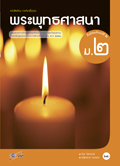 573หนังสือเรียน พระพุทธศาสนา ม.2
รายวิชา รายวิชาพื้นฐาน
กลุ่มสาระการเรียนรู้ สังคมศึกษา ศาสนา และวัฒนธรรม
ชั้น มัธยมศึกษาปีที่ 2
ผู้จัดพิมพ์ บริษัท อักษรเจริญทัศน์ อจท. จำกัด
ผู้เรียบเรียง นายวิทย์ วิศทเวทย์ และนายเสฐียรพงษ์ วรรณปก
[ใบอนุญาต ][ตัวอย่างเนื้อหา ]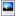 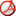 ลำดับที่ชั้นบัญชีรหัสชื่อหนังสือกลุ่มสาระกลุ่มวิชาสำนักพิมพ์ผู้แต่งราคา/เล่ม(บาท)จำนวน(เล่ม)ราคารวม1ม.21.1573พระพุทธศาสนา ม.2สังคมฯพฐอจทวิทย์ วิศทเวทย์ และ682013602ม.4-61.1673ภูมิศาสตร์ ม.4-6สังคมฯพฐอจทวินัย วีระวัฒนานนท์ และคณะ86706020ลำดับที่ชั้นบัญชีรหัสชื่อหนังสือกลุ่มสาระกลุ่มวิชาสำนักพิมพ์ผู้แต่งราคา/เล่ม(บาท)จำนวน(เล่ม)ราคารวม